BON DE COMMANDE VOITURE PERSONNELLE                                             Sur le circuit du LUC   A retourner par mail ou par courrier PARTICIPANT M   Mme    NOM    …………………………………..…Prénom …………………………………………….. Bâtiment / Escalier ……………………………………... SIREN ou SIRET)…………………………………. N°          et Rue..………………………………. Lieu-dit…………………………………………….. Code postal……………………………………………Commune………………………………………….. Profession………………Tel domicile …………………............Tel. Port. …………………….………………  EMAIL …………………………………………………………………………………………………………. DESIGNATION DU VEHICULE Marque : 	 	 	 	 	 	Type : Cylindrée : 	 	 	 	 	 	Immatriculation / série / châssis : Je confirme que mon véhicule a un rapport poids-puissance supérieur à 1Kg/cv :   OUI    -   NON PRESTATIONS 140 € Engagement véhicule pour la journée 09h à 12h et de 14h à 17h30 ou 18h*. 35 €     	Supplément pour réservation à moins de 48 h de la journée date de réception du règlement.30 € 	Supplément Assurance RC 30 € 	Supplément Passagers 20 € 	Supplément Repas Accompagnant/personne  	Entourez les options choisies 5 € 	Accès Open-Bar pour Accompagnant/personne   	 	 	17 € 	Supplément individuelle accident 	 	 	TOTAL : 120 € Moniteur 4 x 6 Tours ou 240 € Moniteur 9 x 6 Tours, 300 € en exclusivité sur la journée.  Engagement en date du : Je demande une GARANTIE INDIVIDUELLE ACCIDENT ; OUI / NON (Rayez la mention inutile) *Prime de 17€, capitaux garanties, décès 15000 €, infirmités permanente 31'000 € (avec franchise relative de 10%) UTILISATION DU CIRCUIT AVEC VOTRE VOITURE UNIQUEMENT SUR RESERVATION, 35 € supplémentaire seront demandés sur place s’il reste de la place, nous nous réservons le droit de refuser votre inscription en cas d’affluence. CHAQUE PILOTE DEVRA : Présenter une assurance Responsabilité Civile du véhicule (RC). (Beaucoup de compagnies d’assurances ne vous couvrent pas en cas d’utilisation de vos voitures sur circuit, demandez alors une attestation). (La licence n’assure pas la voiture). (Si vous n’avez pas d’assurance, cochez si dessus l’assurance RC journée).  Porter un Casque (en location sur place si besoin), une ceinture ou harnais, et prévoir un crochet de remorquage AV ou AR. ATTENTION 97 décibels des contrôles sont éffectués. Régler par CB (en nous téléphonant au 0660188787, accompagné du bon de commande par mail à jessica@jbemeric.com) ou par chèque accompagné du bon de commande par courrier à PROMOTION SPORT AUO, 270 Impasse des Fauvettes 13400 AUBAGNE. Lu et approuvé + date et signature : *Selon horaires hivers ou été. 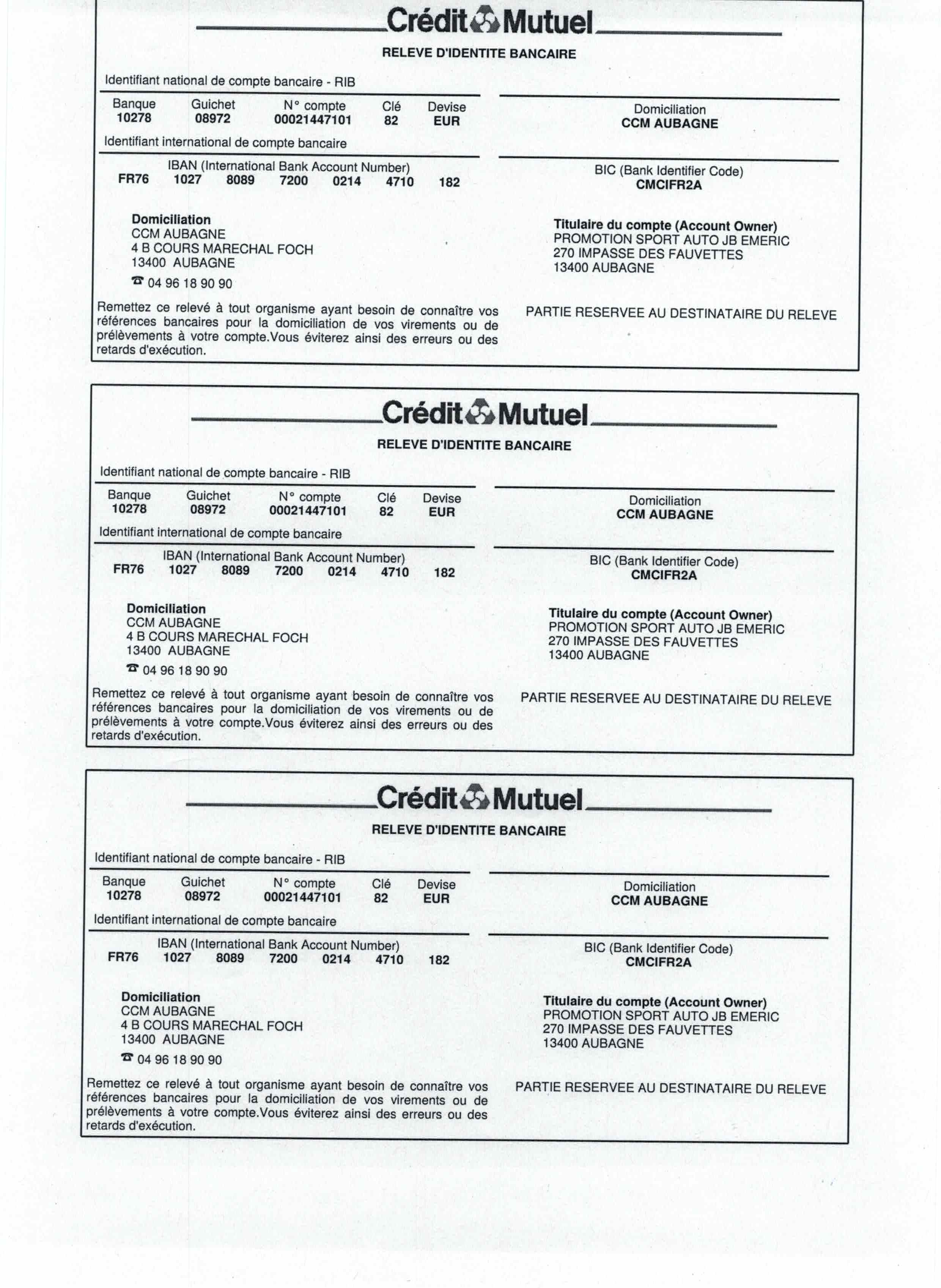 